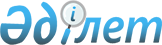 О выделении средств из резерва Правительства Республики КазахстанПостановление Правительства Республики Казахстан от 8 ноября 2011 года № 1308

      В соответствии с Законом Республики Казахстан от 29 ноября 2010 года "О республиканском бюджете на 2011 - 2013 годы", постановлением Правительства Республики Казахстан от 26 февраля 2009 года № 220 "Об утверждении Правил исполнения бюджета и его кассового обслуживания" Правительство Республики Казахстан ПОСТАНОВЛЯЕТ:



      1. Выделить Министерству финансов Республики Казахстан из резерва Правительства Республики Казахстан, предусмотренного в республиканском бюджете на 2011 год на исполнение обязательств по решениям судов, 6906076 (шесть миллионов девятьсот шесть тысяч семьдесят шесть) тенге для исполнения судебных актов согласно приложению к настоящему постановлению.



      2. Государственным органам, причинившим вред, принять меры по возмещению средств, отвлеченных из резерва Правительства Республики Казахстан, в установленном законодательством Республики Казахстан порядке.



      3. Настоящее постановление вводится в действие со дня подписания.      Премьер-Министр

      Республики Казахстан                       К. Масимов

Приложение          

к постановлению Правительства

Республики Казахстан    

от 8 ноября 2011 года № 1308 

Перечень

судебных актов, подлежащих исполнению
					© 2012. РГП на ПХВ «Институт законодательства и правовой информации Республики Казахстан» Министерства юстиции Республики Казахстан
				№ п/пНаименование судебного органа

и дата решенияИстецСудебные

расходы с

учетом

госпошлины в

пользу

взыскателя

(тенге)Госпошлина

в доход

государства

(тенге)123451Решение Усть-Каменогорского

городского суда Восточно-

Казахстанской области от 22 ноября

2010 года,

постановление апелляционной

судебной инстанции

Восточно-Казахстанского областного

суда от 11 января 2011 года,

постановление кассационной

судебной коллегии

Восточно-Казахстанского областного

суда от 16 марта 2011 года,

постановление кассационной

судебной коллегии

Восточно-Казахстанского областного

суда от 8 апреля 2011 года,

постановление надзорной судебной

коллегии по гражданским и

административным делам Верховного

Суда Республики Казахстан от 12

мая 2011 года,

определение Усть-Каменогорского

городского суда Восточно-

Казахстанской области от 13 июня

2011 годаКиреенок А.И.5445547

174517

250002Решение Таразского городского суда

Жамбылской области от 30 ноября

2010 года,

постановление апелляционной

судебной коллегии Жамбылского

областного суда от 27 января 2011

года,

постановление кассационной

судебной коллегии Жамбылского

областного суда от 16 марта 2011

года,

постановление надзорной судебной

коллегии по гражданским и

административным делам Верховного

Суда Республики Казахстан от

4 августа 2011 года Сулейманов Г.И.10000003Решение Костанайского городского

суда Костанайской области от 15

ноября 2010 года,

постановление апелляционной

судебной коллегии Костанайского

областного суда от 23 декабря 2010

года,

постановление кассационной

судебной коллегии Костанайского

областного суда от 9 февраля 2011

годаКеримов А.А.1500004Решение Алмалинского районного

суда города Алматы от 14 августа

1997 года,

определение Алмалинского районного

суда города Алматы от 8 марта 2002

года, 

постановление надзорной коллегии

Алматинского городского суда от 23

февраля 2004 года, 

определение Сарыаркинского

районного суда города Астаны 

от 14 сентября 2007 года Пак Е.И.17280 

(за период с

1 октября по 30

декабря 2011

года 

включительно)5Решение Сарыаркинского районного

суда города Астаны от 15 сентября

2003 года,

постановление коллегии по 

гражданским делам суда города

Астаны от 9 декабря 2003 года, 

постановление надзорной коллегии

суда города Астаны от 30 июня 2005

года Каримов Ф.М.93732

(за период

с 1 октября по

30 декабря

2011 года

включительно)Итого:                                            6906076Итого:                                            6906076Итого:                                            6906076Итого:                                            6906076Итого:                                            6906076Общая сумма:                           6906076Общая сумма:                           6906076Общая сумма:                           6906076Общая сумма:                           6906076Общая сумма:                           6906076